FRANCIS MALONEY MEMORIAL SCHOLARSHIP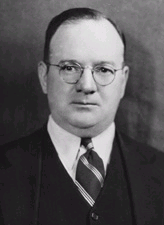 	$6,000	ANNUAL SCHOLARSHIP	GRANTED BY THE CITY OF MERIDEN	PURPOSEThis scholarship is offered to perpetuate the memory of Meriden’s beloved Senator Maloney in the belief that it will encourage young men and women of outstanding ability to emulate Senator Maloney’s character.  It is earnestly hoped that recipients of the scholarship will be inspired to give service to their city and their country in the chosen field of work in such measure as to bring honor to themselves and their community, as did Senator Maloney.	ELIGIBILITYApplicants must possess outstanding character, scholarship, personality, and the quality for leadership.  With the help of this scholarship, they must be able to finance a college education.	REQUIREMENTSApplicants must have been residents of Meriden four years standing previous to the awarding of this scholarship.An applicant accepting this award may enroll in the degree granting college or technical school of his/her choice, and will signify his/her intention to pursue his/her course to completion as designated in his/her application.The recipient of the scholarship must continue to do satisfactory work in college to receive the four yearly grants of $6,000.PROCEDURE	Application must be filed before April 1st.Application blanks and further information may be obtained at the Francis T. Maloney High School, Orville H. Platt High School, or Horace T. Wilcox Technical School and the City of Meriden website. www.meridenct.gov The City of Meriden grants the Francis T. Maloney Scholarship to perpetuate the memory of the Senator from Connecticut who gave his life in the service of his community and his nation.  He was an inspiration to all who knew him.  Meriden honors herself in doing this honor to his memory.  In generations of the future she believes this scholarship will foster among her coming citizens an appreciation of community responsibility as exemplified in the character of Senator Maloney.  Francis Maloney (born in Meriden in 1894 - died, 1945) was forced to become self-supporting at an early age.  He assumed responsibility for partial support of others in his family.  Consequently, his formal education ended before he could complete high school.  His lack of normal schooling never ceased to be his greatest regret.  Life and experience more than compensated his education, but it served to increase his respect for the advantage of high school and college training.After a few years of varied employment, Francis Maloney became a reporter for the Meriden Record.  In the course of his work, his interest in matters of public welfare steadily increased.  During ensuing years in his own insurance business, he was more and more engrossed with public betterment.  When the depression came, his city looked to him for leadership through the days when wholesale unemployment was the dread spectra of society.  For two terms as Mayor of Meriden, he steered the municipal course into safety with a minimum of suffering and a maximum economy.It was natural that his quality of leadership should send him on to greater responsibility in public life.  He went first to Congress as Representative from this District and then to the United States Senate where he was known as the “Senator’s Senator”.  He served the people of Connecticut, and the United States as a whole, with increasing brilliance and wisdom during the ten years prior to his death.Through his every word and act, he displayed his profound belief in the need for greater social justice, his burning hope for greater opportunity for more people.  Therefore, his City of Meriden, in affectionate memory of her great citizen, offers this memorial scholarship to her young men and women.  Meriden seeks, thereby to carry out, in part, one of his fondest dreams as a tribute to this man of good judgment, clear perception, and great good works.	FRANCIS MALONEY SCHOLARSHIP	Granted by the City of Meriden	STUDENT’S APPLICATION	(This information is strictly confidential)Name in full ___________________________________________________________________                                                                                                                                Home Address__________________________________________ Phone No. ______________                   	This scholarship is awarded by the City of Meriden to perpetuate the memory of Senator Francis Maloney by encouraging young men and women of outstanding ability to accept his life of public service as an inspiration and a model.  The scholarship will be awarded in yearly installments of $6,000, not to exceed four yearly payments, and provided the recipient’s college progress continues to be satisfactory.  	The application must be received before April 1st by the Maloney Scholarship Chairman of the City of Meriden, through the Committee’s representatives at the local high schools and Horace T. Wilcox Technical School.  No application will be accepted after April 1st.  	Directions must be followed explicitly in order to have your application considered.	The applicant must submit:   	(1)  This application form;  	(2) 	Three letters of recommendation, other than relatives (one of these letters must be by a person on your high school staff);  	(3) 	A picture;  	(4) 	The attached financial statement; 	(5) 	photocopy of parents’ current tax report for 2021	(6) 	Your student aide report showing the EFC;	(7) 	Most recent transcript to date; and	(8) 	Auto biography letter or resume.	The scholarship award will be made to the applicant displaying the most outstanding qualities in character, personality and scholarship. Financial need will be considered as a determining factor.	The candidate receiving the award must enroll in a four-year college or technical school of his/her choice.  In accepting this award the applicant signifies his/her intention to pursue a course leading to a degree.I signify that I have read, and am familiar with, the terms of the scholarship award. ____________________________________                 		Signature of ApplicantPLEASE PRINT OR WRITE LEGIBLY1.	Name in full ______________________________________________________________________                                                                                                                             2.   	In what field do you plan to study? ____________________________________________________                                             3.	What institution do you plan to attend?   (1)____________________ (2) _____________________                                       (3) _____________________________ (other choices) ____________________________________                                                                                                                                            4.	Date of your birth ____________________ Place of your birth _____________________________                                                 5.	In what school or community activities have you taken part? ______________________________   	             ______________________________________________________________________________________  ______________________________________________________________________________________                                                                                                                                                          6.	What offices have you held?Elective: _________________________ Appointive:   _____________________________________   	                                                  _______________________________________________________________________________________            _______________________________________________________________________________________7.	What are your hobbies or special interests? __________________________________________________________________________________________________________________________________________________________________________________________________________________________________________________________________________________________________________________                                                                                                                                                                                          8.	What have you done during the last two summer vacations? _____________________________________________________________________________________________________________________________________________________________________________________________________________9.	What work experience have you had? ________________________________________________________________________________________________________________________________________________________________________________________________________________________________                          	                                                                                                                                                           10. 	What sources and amounts of financial support do you expect to have with which to supplement	 your scholarship when you enter college? ______________________________________________ ______________________________________________________________________________________________________________________________________________________________________________11. 	Names of parents and other members of the family and their ages. _________________________  _______________________________________________________________________________________                                 _______________________________________________________________________________________                12. 	Where are the working members of the family employed and what positions do they hold? ______________________________________________________________________________________  ______________________________________________________________________________________  13. 	Please explain any unusual circumstances you think will help you as a scholarship candidate.______________________________________________________________________________________  ______________________________________________________________________________________                                                                                                                                                           Comments by parent or guardian:                                                                                                             PLEASE PRINT OR WRITE LEGIBLY	PARENTS’ FINANCIAL STATEMENTASSETS OWNED (Use separate sheet if necessary)	Date                        OUTSTANDING DEBTS (Include charge accounts, installment contracts, credit cards, rent,                                            mortgage, etc.  Use separate sheet if necessary.)OTHER OBLIGATIONS: (e.g. liability to pay alimony, child support,)                                                                                                                                                                                         Everything that I/we have stated in this application is correct to the best of my/our knowledge.								_________________________________				Parent SignaturePLEASE PRINT OR WRITE LEGIBLY		INFORMATION FORM FOR SCHOLARSHIP CONSIDERATIONSince financial need is one of the factors considered in choosing a recipient, scholarship committees need to have certain information about the financial status of each applicant’s family.  Although some questions may seem personal, they are necessary.  All information will be kept confidential.1.	Give names and ages of brothers and sisters who are wholly or partially dependent on your parents, stating in each instance: (a) whether this dependence is partial or complete; (b) whether the dependent is still in school; (c) whether the dependent is married:		_________________________________________________________________________		_________________________________________________________________________ 		_________________________________________________________________________ 		___________________________________________________________________ _____ 2.	Name other dependents of parents and extent of dependency:		_________________________________________________________________________ 		_________________________________________________________________________3.	Father’s income for past year		$ _______________4.	Estimate his probably income for next year	$ _______________5.	If mother works, state her earnings for past year	$ _______________6.	Estimate her probably income for next year	$ _______________7.	Has either parent any other source of income orfinancial resources such as real estate, savingsaccounts, securities, trust funds, etc.?______________________________________________________________________________________________________	$ _______________                             8.	If any income is derived from other relatives or other sources,state amount and from whom or where derived:		__________________________________________________ __________________________________________________	$_________________                          9.	Total family income		$ ________________ 10.	Available funds for college may be broken down as follows:From my own savings	$________ From my family	$ _________________                            From expected summer earnings	$________ From other sources $ _________________                           11.	How much money have you earned during the summer orduring the year?		$ _________________                           PLEASE PRINT OR WRITE LEGIBLY12.	State briefly how this money was earned:_________________________________________________  _________________________________________________  _________________________________________________  13.	Do you contribute toward the support of your family?	If so, how much?		$ _________________                             14.	State your choice of colleges and estimated expenses ofeach per year:1.  ______________________________________________	$__________________                           2.  ______________________________________________	$__________________                            3.  ______________________________________________	$__________________                            16.	List other scholarship agencies to which you have applied:	AMOUNT RECEIVED ________________________________________________	$ _________________                          _________________________________________________	$ _________________                          _________________________________________________	$__________________                           I, ______________________________________ parent of _______________________________                                                         have read the above and to the best of my knowledge and belief, agree with the answers.Description of Assets    Value    Subject to Debt        Yes             No  Name(s) of   Owner(s)Cash $Automobiles(Make, Model, Year)Real Estate(Location, Date Acquired)Marketable Securities(Issuer, Type, No. of Shares)Other Income, Amount & Source(i.e. Social Security,Non-taxable pensions)Other (List)Total Assets $Creditor  Type of Debt   or Account #  Name in which     Acct. carried Original     Debt   Present     Debt  MonthlyPayments   Past Due   Yes   NoLandlord        orMortgage1.__Rent Payment__Mortgage  $Omit Rent $Omit Rent  $2.3.Total Debts$ $  $